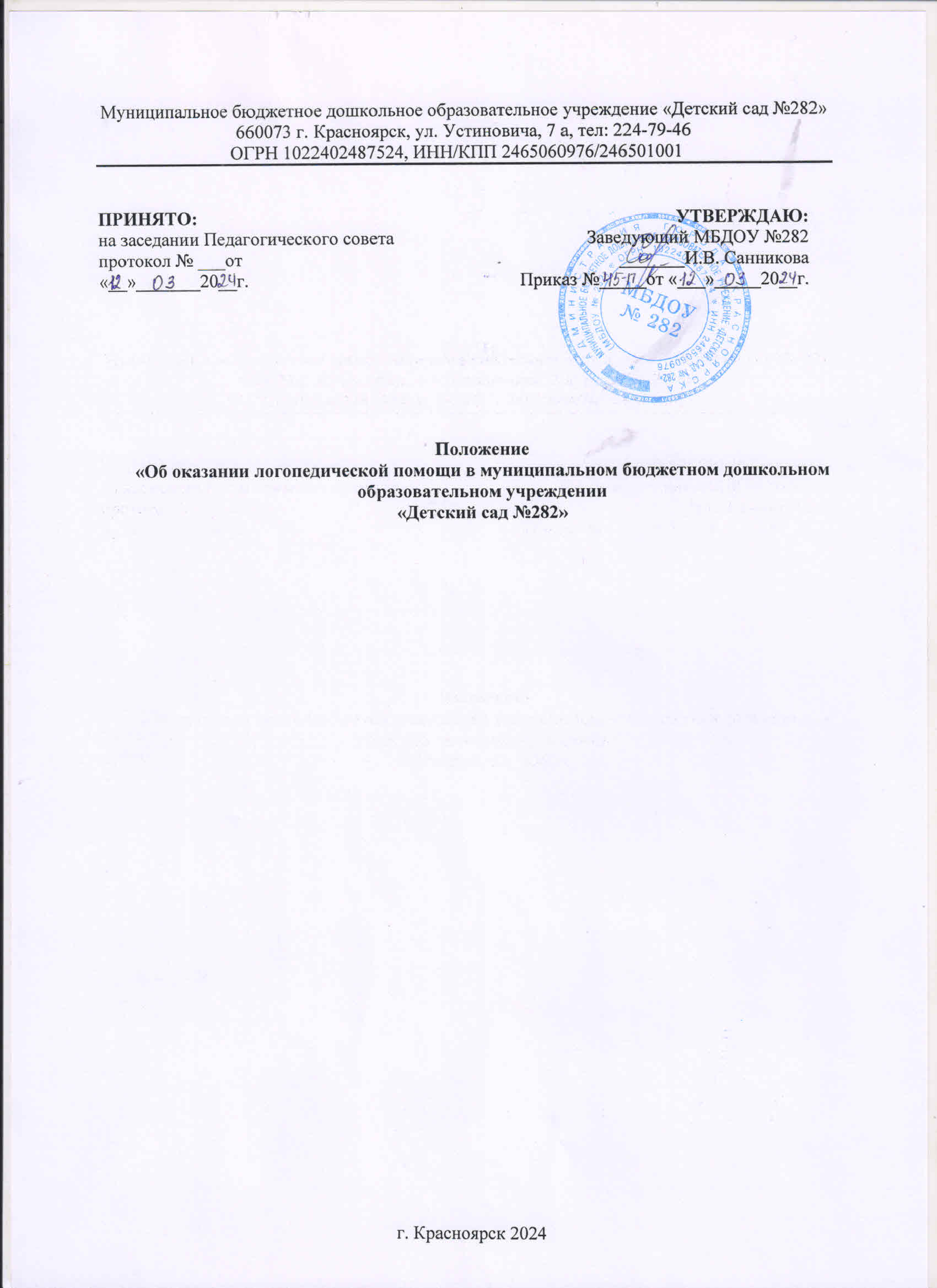 Общие положенияПоложение об оказании логопедической помощи в муниципальном автономном(бюджетном) дошкольном образовательном учреждении « Детский сад№282»,(далее ДОУ),  разработано в соответствии с Федеральным законом Российской Федерации от 29 декабря 2012 года № 273-ФЗ «Об образовании в Российской Федерации» (с изменениями от 24 марта 2021 года), с Федеральным законом Российской Федерации от 24 июля 1998 года № 124-ФЗ «Об основных гарантиях прав ребенка в Российской Федерации» (с изменениями на 31 июля 2020 года), распоряжением Министерства просвещения Российской Федерации от 6 августа 2020 года № Р-75 «Об утверждении примерного Положения об оказании логопедической помощи в организациях, осуществляющих образовательную деятельность», уставом ДОУНастоящее    Положение    регламентирует     деятельность ДОУ в части оказания логопедической помощи воспитанникам, имеющим нарушения устной речи и трудности в освоении ими основной образовательной программы дошкольного образования (в том числе адаптированной).Задачами ДОУ по оказанию логопедической помощи являются:организация и проведение логопедической диагностики с целью своевременного выявления и последующей коррекции речевых нарушений воспитанников;организация проведения логопедических занятий с воспитанниками с выявленными нарушениями речи;организация пропедевтической логопедической работы с воспитанниками по предупреждению возникновения возможных нарушений в развитии речи, включая разработку конкретных рекомендаций воспитанникам, их родителям (законным представителям), педагогическим работникам;консультирование участников образовательных отношений по вопросам организации и содержания логопедической работы с воспитанниками.Порядок оказания логопедической помощи в образовательнойорганизации.Логопедическая помощь оказывается ДОУ собственными силами.Логопедическая помощь в образовательной организации оказывается в группах компенсирующей направленности для воспитанников, имеющих заключение территориальной психолого-медико-педагогической комиссии (далее – ПМПК) с рекомендациями об обучении по адаптированной основной образовательной программе для воспитанников с ограниченными возможностями здоровья (далее – ОВЗ).Количество штатных единиц учителей-логопедов определяется ДОУ следующим образом:в группах компенсирующей направленности, исходя из количества обучающихся, имеющих заключение ПМПК с рекомендациями об обучении по адаптированной основной образовательной программе для обучающихся с ОВЗ из рекомендуемого расчета 1 штатная единица учителя-логопеда на 10-12 указанных   обучающихся;Логопедическая помощь осуществляется на основании личного заявления родителей (законных представителей) обучающихся по форме согласно приложению № 1 к настоящему Положению и на основании согласия родителя (законного представителя) обучающегося на проведение логопедической диагностики обучающегося по форме согласно приложению № 2 к настоящему Положению.Логопедическая диагностика осуществляется не менее двух раз в год, включая входное и контрольное диагностические мероприятия, продолжительностью не менее 15 календарных дней каждое.Входное и контрольное диагностические мероприятия подразумевают проведение общего срезового обследования воспитанников, обследование обучающихся по запросу родителей (законных представителей), педагогических работников, углубленное обследование воспитанников, имеющих нарушения устной речи и получающих логопедическую помощь с целью составления или уточнения плана коррекционной работы учителя-логопеда и другие варианты диагностики, уточняющие речевой статус воспитанника.По запросу педагогических работников возможна организация внеплановых диагностических мер в отношении воспитанников, демонстрирующих признаки нарушения устной речи. В случае инициации внеплановых диагностических мероприятий педагогическим работником, им должна быть подготовлена педагогическая характеристика согласно приложению № 3 к настоящему Положению воспитанника, демонстрирующего признаки нарушения устной речи, и оформлено обращение к учителю-логопеду. После получения обращения учитель-логопед проводит диагностические мероприятия.Списочный состав воспитанников, нуждающихся в получении логопедической помощи, формируется на основании результатов логопедической диагностики с учетом выраженности речевого нарушения обучающегося, рекомендаций ПМПК, ППк.Зачисление воспитанников на логопедические занятия может производиться в течение всего календарного года.Отчисление воспитанников с логопедических занятий осуществляется по мере преодоления речевых нарушений, компенсации речевых особенностей конкретного ребенка, а также по инициативе родителей (законных представителей) воспитанников на основании личного заявления.Зачисление на логопедические занятия воспитанников, нуждающихся в получении логопедической помощи, и их отчисление осуществляется на основании приказа ДОУ.Логопедические занятия с воспитанниками проводятся в индивидуальной и групповой/подгрупповой формах. Количество и периодичность групповых/подгрупповых и индивидуальных занятий определяется учителем-логопедом с учетом выраженности речевого нарушения обучающегося, рекомендаций ПМПК, ППк.Логопедические занятия с воспитанниками проводятся с учетом режима работы ДОУ. Содержание коррекционной работы с воспитанниками определяется учителем-логопедом на основании рекомендаций ПМПК, ППк и результатов логопедической диагностики.В рабочее время учителя – логопеда включается непосредственно педагогическая работа с воспитанниками из расчета 20 часов в неделю за ставку заработной платы, а также другая педагогическая работа, предусмотренная трудовыми (должностными) обязанностями и (или) индивидуальным планом, - методическая, подготовительная, организационная и иная.График работы учителя-логопеда утверждается заведующим образовательной организацией.2.10. Консультативная деятельность учителя-логопеда заключается в формировании единой стратегии эффективного преодоления речевых особенностей воспитанников при совместной работе всех участников образовательного процесса (административных и педагогических работников образовательной организации, родителей (законных представителей), которая предполагает информирование о задачах, специфике, особенностях организации коррекционно-развивающей работы учителя-логопеда с воспитанниками.Консультативная деятельность осуществляется через организацию индивидуального и группового консультирования родителей (законных представителей), педагогических и руководящих работников образовательной организации; информационных стендов.Оказание логопедической помощи в образовательной организации.На логопедические занятия зачисляются воспитанники, имеющие нарушения в развитии устной речи.Логопедическая помощь осуществляется в соответствии с пунктом 2.4 настоящего Положения.Периодичность проведения логопедических занятий:для воспитанников с ОВЗ, имеющих заключение ПМПК с рекомендацией об обучении по адаптированной основной образовательной программе дошкольного образования, определяется выраженностью речевого нарушения, и требованиями адаптированной основной образовательной программы и составляет не менее двух логопедических занятий в неделю (в форме групповых/подгрупповых и индивидуальных занятий);для воспитанников, имеющих заключение ПМПК с рекомендациями об оказании психолого-педагогической помощи обучающимся, испытывающим трудности в освоении основной образовательной программы, развитии и социальной адаптации (проведении коррекционных занятий с учителем-логопедом), определяется выраженностью речевого нарушения и составляет не менее двух логопедических занятий в неделю (в форме групповых/подгрупповых и индивидуальных занятий); При организации логопедической помощи детям младенческого и раннего возраста занятия могут проводиться в форме консультирования родителей (законных представителей) по вопросам организации деятельности их ребенка, создания предметно-развивающей среды и обеспечения социальной ситуации развития.Продолжительность логопедических занятий определяется в соответствии с действующими санитарными правилами и нормативами, требованиями к организации образовательного процесса и составляет:для детей в возрасте от полутора до трех лет – не более 10 минут; для детей от трех до четырех лет – не более 15 минут;для детей от четырех до пяти лет – не более 20 минут; для детей от пяти до шести лет – не более 25 минут;для детей от шести до семи (восьми) лет – не более 30 минут.Предельная наполняемость групповых/подгрупповых занятий:для воспитанников с ОВЗ, имеющих заключение ПМПК с рекомендациями об обучении по адаптированной основной образовательной программе дошкольного образования – не более 12 человек;Документация.При оказании логопедической помощи в ДОУ ведется следующая документация:программы и (или) планы логопедической работы;план работы на год учителя – логопеда;расписание занятий учителя - логопеда;индивидуальные карты речевого развития воспитанников, получающих логопедическую помощь;журнал учета посещаемости логопедических занятий;журнал консультативной деятельности;отчетная документация по результатам логопедической работы.План работы на год учителя – логопеда, расписание занятий учителя – логопеда утверждаются приказом ДОУ.Для организации работы по оказанию логопедической помощи воспитанникам учителю-логопеду необходимо наличие следующих документов и материалов:списочный состав воспитанников, нуждающихся в получении логопедической помощи; копии заключений  ПМПК с рекомендациями об оказании психолого-педагогической помощи воспитанникам, испытывающим трудности в освоении основной образовательной программы дошкольного образования, развитии и социальной адаптации, (проведении коррекционных занятий с учителем-логопедом) (при наличии);педагогические характеристики (в случае инициации внеплановых диагностических мероприятий педагогическим работником);материалы результатов проведения логопедической диагностики;копии приказов образовательной организации о зачислении воспитанников на логопедические занятия и об их отчислении (для воспитанников, имеющих заключение ) ПМПК с рекомендациями об оказании психолого- педагогической помощи воспитанникам, испытывающим трудности в освоении основной образовательной программы дошкольного образования, развитии и социальной адаптации, (проведении коррекционных занятий с учителем- логопедом); для воспитанников, имеющих риск возникновения нарушений речи, выявленный по итогам логопедической диагностики);материалы по консультативной деятельности.Порядок и срок хранения документов определяются настоящим   Положением.Порядок хранения документов.Ответственным за ведение, оформление документации является учитель- логопед. Учитель-логопед обязан также обеспечить надлежащее хранение своей документации.Документы учителя - логопеда хранятся в кабинете учителя – логопеда в специально отведенном месте.Срок хранения документов составляет три года с момента завершения оказания логопедической помощи, по истечении срока хранения документы подлежат уничтожению.Оснащение помещений для логопедических занятий в ДОУ.Логопедические занятия проводятся в кабинете учителя - логопеда. Кабинет учителя-логопеда находится в помещении ДОУ, оборудован с учетом особых образовательных потребностей воспитанников и состояния их здоровья и отвечающих санитарно- гигиеническим требованиям, предъявляемым к данным помещениям.При оснащении кабинета учителя-логопеда предусмотрена рабочая зона учителя-логопеда, зона коррекционно-развивающих занятий и игровая зона.В рабочей зоне учителя-логопеда размещается мебель для ведения профессиональной документации, хранения дидактического материала и консультирования педагогов и родителей (законных представителей) детей; рабочая зона учителя-логопеда оборудована рабочим местом, канцелярией, офисной оргтехникой.Зона коррекционно-развивающих занятий оборудована приборами дополнительного освещения, настенным зеркалом, дидактическими играми, передвижной детской мебелью для планирования учебного пространства в зависимости от возрастных, психофизических и речевых потребностей детей.При оснащении игровой зоны предусмотрено полифункциональное, многопрофильное модульное оборудование, направленное на максимальное раскрытие коммуникативных, сенсомоторных и творческих возможностей детей.Приложение № 1к Положению об оказании логопедической помощи в МА(Б)ДОУ №282ФОРМАзаявления родителей (законных представителей) обучающихся об осуществлении логопедической помощиЗаведующему МБДОУ№282 Санниковой Ирине Васильевне 	,(фамилия, имя, отчество (последнее - при наличии) родителя (законного представителя)ЗаявлениеЯ,  	(фамилия, имя, отчество (последнее - при наличии) родителя (законного представителя) обучающегося) 	, являясь родителем (законным представителем) 		(нужное подчеркнуть)(фамилия, имя, отчество (последнее - при наличии) ребенка, дата (число, месяц, год) рождения, группа, вкоторой обучается обучающийся (иные особенности организации образования))Прошу организовать для моего ребенка логопедические занятия в соответствии с рекомендациями психолого-медико-педагогической комиссии/ психолого-педагогического консилиума/ учителя-логопеда (нужное подчеркнуть).«	»	20	г. /	/  	(подпись)	(расшифровка подписи)Приложение № 2к Положению об оказании логопедической помощи в МБДОУ №282ФОРМАсогласия родителя (законного представителя) обучающегося на проведение логопедической диагностики обучающегосяЗаведующему МБДОУ № 282Санниковой Ирине Васильевне 	,(фамилия, имя, отчество (последнее - при наличии) родителя (законного представителя)Согласие родителя (законного представителя) обучающегося на проведение логопедической диагностики обучающегосяЯ,  	(фамилия, имя, отчество (последнее - при наличии) родителя (законного представителя) обучающегося) 	, являясь родителем (законным представителем) 		(нужное подчеркнуть)(фамилия, имя, отчество (последнее - при наличии) ребенка, дата (число, месяц, год) рождения, группа, вкоторой обучается обучающийся (иные особенности организации образования)выражаю согласие на проведение логопедической диагностики моего ребенка.«	»	20	г. /	/  	(подпись)	(расшифровка подписи)